ZELF DE CO2 UITSTOOT VAN JE REIS COMPENSERENMet de CO2-calculator bereken je hoeveel uitstoot je veroorzaakt door (met het vliegtuig) van punt A naar punt B te gaan. Afhankelijk van die hoeveelheid, betaal je een bepaald bedrag om je vervuiling te neutraliseren. Dat gebeurt via groene projecten in de rest van de wereld die niet alleen focussen op CO2-neutralisatie, maar ook op duurzame ontwikkeling voor de lokale bevolking.Lees hier meer:website CO2logicwebsite GreenseatvoorbeeldENJe vrijwilliger gaat naar Denemarken.De afstand bedraagt 764 km volgens de distance calculator, je hebt dan volgens de spelregels op www.europeansolidaritycorps.be recht hebt op een bepaald bedrag.Voor een vrijwilliger krijg je 275 de heen- en terugreis.JE CO2 UITSTOOT
CO2logic berekent dat je met het vliegtuig 96 kg CO2 uitstoot voor een enkele reis. Die kun je neutraliseren door 2,23 euro te doneren.Met de trein stoot je ongeveer 0,012 kg CO2 uit per reizigerskilometer. (afgeleid uit NMBS milieujaarverslag, Global Footprint Network, EU energy & Transport.) Voor deze reis is dat dus zo’n 9,17 kg CO2. Dat is zo’n 10 keer minder dan met het vliegtuig.DE KOSTPRIJSIs de trein altijd zoveel duurder? 
Niet noodzakelijk, vergelijk zeker de prijzen van een gewoon ticket en van een InterRail-pass!Deze zoekopdracht werd ingegeven op woensdag 17 april 2019. De reis zelf (enkele reis) gaat door op 3 mei en duurt 14u31.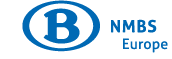 Uw reiswensenVan: Brussel-Zuid (Be)
Naar: Koebenhavn H (DK)Heenreis: vrijdag 03/05/2019Aantal Volwassenen (26-59 j.): 1TOTALE PRIJS € 111,90Voor hetzelfde traject (enkele reis Brussel-Copenhagen) op dezelfde dag met het vliegtuig betaal je 129,40 euro. Of eigenlijk 131,63 euro als je je uitstoot compenseert.
De afstand Brussel- Rome bedraagt volgens de distance calculator 1173 km. Dit valt in dezelfde schaal als het traject Brussel – Kopenhagen.
CO2logic berekent dat je met het vliegtuig 149 kg CO2 uitstoot voor een enkele reis. Hier kun je je uitstoot compenseren voor 3,46 euro. Op simpel verzoek laat de NMBS ons weten dat een enkele treinreis tot het centraal station van Rome 423 euro kost. Je uitstoot bedraagt dan 14,08 kg CO2.Een vlucht enkele reis kost 27,89 euro met Iberia. De vlucht kost beduidend minder dan de trein. Financiële ruimte genoeg voor een CO2-compensatie, toch?TIPSBoek je reis zo snel mogelijk na goedkeuring van je project. De kans is groot dat je dan goedkoper af bent.Ken je de website www.rome2rio.com? Wanneer je je reisbestemming intikt, vergelijkt de site al je opties met een combinatie van 364 treinmaatschappijen, 3328 busfirma’s, 531 ferrybootbedrijven en 670 luchtvaartmaatschappijen.